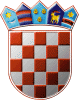 REPUBLIKA HRVATSKAOPĆINSKO IZBORNO POVJERENSTVOOPĆINE MATULJIKLASA:013-03/17-01/0001URBROJ:2156/04-01-3-02-17-0023MATULJI, 5. svibnja 2017.	Na osnovi članka 53. točke 4. i članka 25. Zakona o lokalnim izborima ("Narodne novine", broj 144/12 i 121/16), Općinsko izborno povjerenstvo Općine MATULJI, sastavilo je i objavljuje ZBIRNU LISTU PRAVOVALJANIH KANDIDATURAZA IZBOR OPĆINSKOG NAČELNIKA OPĆINE MATULJIKandidat: MARIO ĆIKOVIĆZamjenica kandidata: ENI ŠEBALJZamjenik kandidata: BRUNO FRLANSOCIJALDEMOKRATSKA PARTIJA HRVATSKE - SDPPRIMORSKO GORANSKI SAVEZ - PGSISTARSKI DEMOKRATSKI SABOR - IDSHRVATSKA STRANKA UMIROVLJENIKA - HSUKandidat: ŽELJKO GRBACZamjenica kandidata: KLAUDIA JURANIĆ KLARIĆZamjenik kandidata: DEAN MASLIĆKANDIDAT GRUPE BIRAČAKandidat: VEDRAN GRGURIĆ, mag. oec.Zamjenica kandidata: IVA DŽAJAZamjenica kandidata: IVANA BRATOVIĆHRVATSKA DEMOKRATSKA ZAJEDNICA - HDZKandidat: MARKO SPES, dipl. iur.Zamjenik kandidata: DARJAN BUKOVIĆZamjenica kandidata: EMILIA BAĆIĆAKCIJA MLADIH - AMPREDSJEDNIKOPĆINSKOG IZBORNOG POVJERENSTVAOPĆINE MATULJIRENATA SLAVIĆ